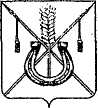 АДМИНИСТРАЦИЯ КОРЕНОВСКОГО ГОРОДСКОГО ПОСЕЛЕНИЯ КОРЕНОВСКОГО РАЙОНАПОСТАНОВЛЕНИЕот 20.05.2014   		                                                       		  № 439г. Кореновск Об отмене постановления администрации Кореновскогогородского поселения Кореновского района от 12 августа 2010 года№ 620 «Об утверждении административного  регламента отделажилищно-коммунального хозяйства, благоустройства, земельныхи имущественных отношений администрации Кореновскогогородского поселения по предоставлению муниципальной услуги    «Выдача разрешений на строительство, реконструкцию,капитальный ремонт объектов капитального строительства»           Рассмотрев  протест прокурора Кореновского района от                          15 мая 2014 года № 7-02-2014/2981 на постановление администрации Кореновского городского поселения Кореновского района от 12 августа                   2010 года № 620 «Об утверждении административного регламента отдела жилищно-коммунального хозяйства, благоустройства земельных и имущественных отношений администрации Кореновского городского поселения по предоставлению муниципальной услуги «Выдача разрешений на строительство реконструкцию, капитальный ремонт объектов капитального строительства»», администрация Кореновского городского поселения Кореновского района п о с т а н о в л я е т:1. Протест прокурора Кореновского района удовлетворить.2. Отменить постановление администрации Кореновского городского поселения Кореновского района от 12 августа 2010 № 620 «Об утверждении административного регламента отдела жилищно-коммунального хозяйства, благоустройства земельных и имущественных отношений администрации Кореновского городского поселения по предоставлению муниципальной услуги «Выдача разрешений на строительство реконструкцию, капитальный ремонт объектов капитального строительства»».3. Общему отделу администрации Кореновского городского поселения Кореновского района (Воротникова) опубликовать настоящее постановление в средствах массовой информации и разместить его на официальном сайте органов местного самоуправления Кореновского городского поселения Кореновского района в сети Интернет.4. Постановление вступает в силу после его официального опубликования. ГлаваКореновского городского поселенияКореновского района					                                Е.Н.Пергун